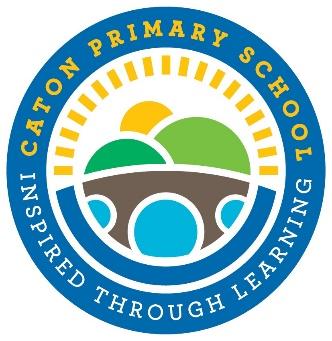 Job Description - Inclusion LeadDate of appointment:  21st February 2022 or soonerJob purposeThe Inclusion Lead will work closely with the Headteacher and colleagues in the strategic development of the school’s SEND and Pupil Premium policies with the aim of raising pupil achievement in these groups.Responsibilities as Inclusion Leader:LeadershipTo provide strategic direction in regard to SEN provision throughout the schoolTo ensure that the SEND and PPG policies are compliant and being effectively administeredTo monitor the quality of SEN support delivered both by Teaching StaffTo maintain the SEND register of pupilsTo ensure the smooth transition of pupils with SEND and PPGTo ensure that awareness of SEND issues is maintained across all of the teaching staffTo co-ordinate arrangements for assessments (school and external assessments) for pupils who are entitled to extra time, reading assistance and scribingTo contribute towards the appraisal of Learning Support Assistants on an annual basis and to identify further training needsTo coordinate the whole school provision map and staff timetabling to facilitate thisTo write an annual review and development plan for SEND and to ensure that the objectives to develop SEND are reflected in the School Development PlanTo report annually to the Governing Body and to liaise with the SEND and PPG GovernorsTo attend Pupil Progress meetings where appropriateTo promote a creative and collaborative working environment and to create, maintain and enhance effective relationshipsTeaching and LearningSupport the identification of and disseminate the most effective teaching approaches for pupils with SEND and those in receipt of PPGTo work with all staff to develop effective ways of bridging barriers to learning through:Assessment of needsMonitoring of teaching quality and pupil achievementTarget setting, including the production of personal provision mapsTo work with the Headteacher, teaching staff and pastoral staff to ensure all pupils’ learning is of equal importance and that there are realistic expectations of pupilsTo consider the range of teaching strategies/equipment that could be utilised for pupils with SENMonitoring, Assessment, Planning and TrackingTo assist in the identification of pupils’ Special Educational Needs To oversee the writing and regular review and updating of personal provision mapsTo liaise with external agencies in regard to particular pupils to ensure that the school is providing appropriate supportTo liaise with class teachers concerning the needs and progress of individual pupils and to provide advice as appropriate about teaching strategies to assist particular pupilsTo interpret the recommendations of Educational Psychologist, Occupational Therapist and other reports and to disseminate them so that they are effectively implemented To use data generated by school assessments effectively to inform future pupil progressAnalyse and interpret relevant school, local and national data and advise on the level of resources required to maximise achievementCommunication and ReportingTo liaise with parents and carers concerning pupil progress and concerns, and concerning updates to the provision maps, and to be proactive in communication about these issuesTo make recommendations to parents concerning the use of external agencies for identifying SENDTo liaise with staff, parents and external agencies and other schools to co-ordinate their contribution, provide maximum support and ensure continuity of provisionProfessional Knowledge and DevelopmentTo maintain a thorough and up to date knowledge and understanding of the current SEND Code of Practice and of the school’s curriculum and policiesTo participate in staff training provided by the School and where appropriate to lead training on SEND issuesTo look for external training opportunities that further professional development and fulfil the training targets agreed during appraisalOther professional requirementsTo write and submit EHCP applicationsTo co-ordinate all annual reviews and attend and chair these where necessaryTo liaise with families and external organisations in respect of our Looked After Children and ensure that all PEP paperwork is completed and submitted in accordance with the deadlinesTo identify the links between the SEND pupils and Pupil Premium PupilsTo arrange and attend TAF meetings